Unit 5 Lesson 21: Multipliquemos más decimalesWU Exploración de estimación: Central Park (Warm up)Student Task StatementCentral Park es un parque grande en Manhattan. Tiene aproximadamente 3.85 kilómetros de largo y 0.79 kilómetros de ancho. ¿Cuál es el área de Central Park?Escribe una estimación que sea: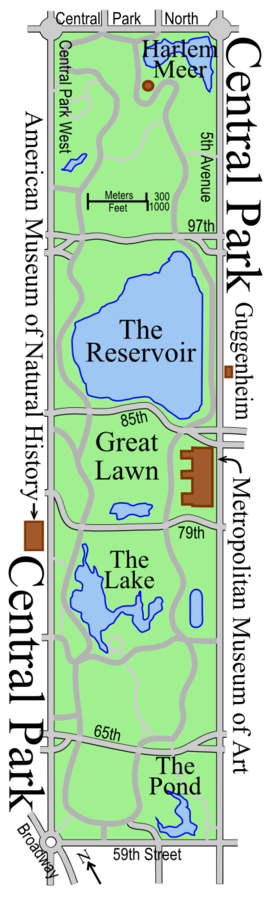 1 Multipliquemos más decimalesStudent Task StatementEn cada caso, explica o muestra por qué las dos expresiones son equivalentes. y  y  y Encuentra el valor de los productos del problema anterior.2 Escoge tu estrategiaStudent Task StatementEncuentra el valor de cada producto.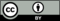 © CC BY 2021 Illustrative Mathematics®muy bajarazonablemuy alta